Dear ParentsIt is that time of year again!  One day we are still in shorts and thinking winter will never come, and then all of a sudden it’s here.IF THE BUSES ARE CANCELLED ON A LUNCH LADY SERVICE DAY – THERE IS NO LUNCH LADY DELIVERY!  You will need to pack a lunch from home for your child.All Lunch Orders will be CANCELLED and credited to your Lunch Lady Account.Please Email lavinia@thelunchlady.ca if you have any questions.  Thanks for being our Customer!Lavinia Serbanescu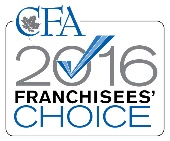 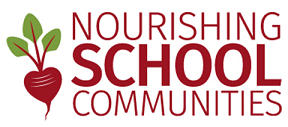 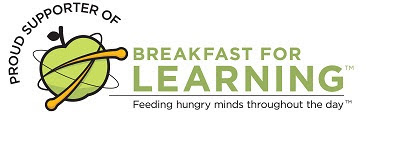 